SART Monthly Webinar 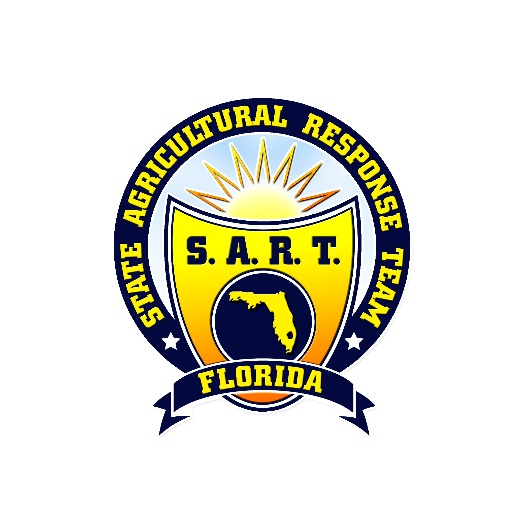 Monday, May 10th, 20212:00 P.M. – 3:00 P.M.
Please join my meeting from your computer, tablet or smartphone.
https://global.gotomeeting.com/join/701081501

You can also dial in using your phone.
United States (Toll Free): 1 877 309 2073
United States: +1 (646) 749-3129

Access Code: 701-081-501

Agenda2:00     Welcome and Roll Call – Nick Morrow (FDACS DAI) 2020 In Kind Partner Contributions – Nick Morrow (FDACS DAI)2:05     Animal Disease Update – Dr. Suzan Loerzel (USDA APHIS)2:10	Mental Health First Aid Trainings – Dr. Angie Lindsey/Alena Poulin (UF/IFAS)2:15     Pet Sheltering Training Update – Nick Morrow (FDACS DAI)	2:20     K9 First Responder + K9 Tactical Combat Casualty Care Training –LeiAnna Tucker 2:30     Assessing Veterinary Practice and Practitioner Readiness for Natural and Man-made Disaster Events – Dr. Larry Garcia (UF VETS)